RANCANGAN HUBUNGAN CPL-CPMK-CP SUBMKMata Kuliah PuisiProgram Studi S1 Pendidikan Bahasa Indonesia – Universitas Bina Bangsa Getsempena                                                                                                    Kode MK: MKKD 117  Semester III S= Sikap, P= Pengetahuan, KU=Keterampilan Umum, KK=Keterampilan Khusus/Keahlian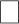 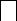 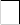 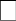 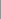 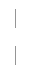 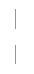 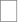 Catatan:Capaian Pembelajaran Lulusan PRODI (CPL-PRODI) adalah kemampuan yang dimiliki oleh setiap lulusan PRODI yang merupakan internalisasi dari sikap, penguasaan pengetahuan dan ketrampilan sesuai dengan jenjang prodinya yang diperoleh melalui proses pembelajaran.CPL yang dibebankan pada mata kuliah adalah beberapa capaian pembelajaran lulusan program studi (CPL-PRODI) yang digunakan untuk pembentukan/pengembangan sebuah mata kuliah yang terdiri dari aspek sikap, ketrampulan umum, ketrampilan khusus dan pengetahuan.CP Mata kuliah (CPMK) adalah kemampuan yang dijabarkan secara spesifik dari CPL yang dibebankan pada mata kuliah, dan bersifat spesifik terhadap bahan kajian atau materi pembelajaran mata kuliah tersebut.Sub-CP Mata kuliah (Sub-CPMK) adalah kemampuan yang dijabarkan secara spesifik dari CPMK yang dapat diukur atau diamati dan merupakan kemampuan akhir yang direncanakan pada tiap tahap pembelajaran, dan bersifat spesifik terhadap materi pembelajaran mata kuliah tersebut.Indikator penilaian kemampuan dalam proses maupun hasil belajar mahasiswa adalah pernyataan spesifik dan terukur yang mengidentifikasi kemampuan atau kinerja hasil belajar mahasiswa yang disertai bukti-bukti.Kriteria Penilaian adalah patokan yang digunakan sebagai ukuran atau tolok ukur ketercapaian pembelajaran dalam penilaian berdasarkan indikator-indikator yang telah ditetapkan.Kreteria penilaian merupakan pedoman bagi penilai agar penilaian konsisten dan tidak bias. Kreteria dapat berupa kuantitatif ataupun kualitatif.Bentuk penilaian: tes dan non-tes.Bentuk pembelajaran: Kuliah, Responsi, Tutorial, Seminar atau yang setara, Praktikum, Praktik Studio, Praktik Bengkel, Prakti k Lapangan, Penelitian, Pengabdian Kepada Masyarakat dan/atau bentuk pembelajaran lain yang setara.Metode Pembelajaran: Small Group Discussion, Role-Play & Simulation, Discovery Learning, Self-Directed Learning, Cooperative Learning, Collaborative Learning, Contextual Learning, Project Based Learning, dan metode lainnya yg setara.Materi Pembelajaran adalah rincian atau uraian dari bahan kajian yg dapat disajikan dalam bentuk beberapa pokok dan sub-pokok bahasan.Bobot penilaian adalah prosentasi penilaian terhadap setiap pencapaian sub-CPMK yang besarnya proposional dengan tingkat kesulitan pencapaian sub-CPMK tsb., dan totalnya 100%.TM=tatap muka, PT=penugasan terstuktur, BM=belajar mandiriProgram Learning Outcome (PLO)Program Learning Outcome (PLO)LO CourseLO CourseLO Sub CourseCPL-PRODICPL-PRODICP MK (Capaian Pembelajaran MK Teknologi Digital Pembelajaran BI)CP MK (Capaian Pembelajaran MK Teknologi Digital Pembelajaran BI)CP SUB-MKS1Bertakwa  kepada  Tuhan  Yang  Maha  Esa  dan  mampu menunjukkan sikap religius.M1Mahasiswa memahami konsep puisi        Dalam RPSS3                                                                                                                                                                                                                                                                                                 Berkontribusi     dalam     peningkatan     mutu kehidupan bermasyarakat, berbangsa, bernegara, dan kemajuan peradaban berdasarkan Pancasila;M2Mahasiswa memahami tentang manfaat, fungsi puisiS9Menunjukkan sikap bertanggung jawab atas pekerjaan di bidang keahliannya secara mandiri;Mahasiswa memahami dengan baik tentang proses mengembangkan ide dan kerangka karangan puisiPMenguasai konsep yang terkait dengan bidangM3Mahasiswa memahami dengan baik materi menulis puisiMampu menerapkan pemikiran logis, kritis, sistematis dan inovatif dalam konteks pengembangan atau implementasi ilmuM4Mampu menerapkan berbagai teknik menulis dan membaca puisiKUpengetahuan dan teknologi yang memperhatikan dan menerapkan nilai humaniora yang sesuai dengan bidang keahliannyaM5Mahasiswa menggunakan dan mengimplementasikan  berbagai teknik menulis puisiMampu menunjukkan kinerja mandiri, bermutu, dan terukur.M6Mampu menuangkan ide dan menggambarkan dalam puisiRENCANA PEMBELAJARAN SEMESTER (RPS) PROGRAM STUDI SI PENDIDIKAN BAHASA INDONESIA UNIVERSITAS BINA BANGSA GETSEMPENARENCANA PEMBELAJARAN SEMESTER (RPS) PROGRAM STUDI SI PENDIDIKAN BAHASA INDONESIA UNIVERSITAS BINA BANGSA GETSEMPENARENCANA PEMBELAJARAN SEMESTER (RPS) PROGRAM STUDI SI PENDIDIKAN BAHASA INDONESIA UNIVERSITAS BINA BANGSA GETSEMPENARENCANA PEMBELAJARAN SEMESTER (RPS) PROGRAM STUDI SI PENDIDIKAN BAHASA INDONESIA UNIVERSITAS BINA BANGSA GETSEMPENARENCANA PEMBELAJARAN SEMESTER (RPS) PROGRAM STUDI SI PENDIDIKAN BAHASA INDONESIA UNIVERSITAS BINA BANGSA GETSEMPENARENCANA PEMBELAJARAN SEMESTER (RPS) PROGRAM STUDI SI PENDIDIKAN BAHASA INDONESIA UNIVERSITAS BINA BANGSA GETSEMPENARENCANA PEMBELAJARAN SEMESTER (RPS) PROGRAM STUDI SI PENDIDIKAN BAHASA INDONESIA UNIVERSITAS BINA BANGSA GETSEMPENARENCANA PEMBELAJARAN SEMESTER (RPS) PROGRAM STUDI SI PENDIDIKAN BAHASA INDONESIA UNIVERSITAS BINA BANGSA GETSEMPENARENCANA	PEMBELAJARAN SEMESTER (RPS)RENCANA	PEMBELAJARAN SEMESTER (RPS)RENCANA	PEMBELAJARAN SEMESTER (RPS)RENCANA	PEMBELAJARAN SEMESTER (RPS)RENCANA	PEMBELAJARAN SEMESTER (RPS)RENCANA	PEMBELAJARAN SEMESTER (RPS)RENCANA	PEMBELAJARAN SEMESTER (RPS)RENCANA	PEMBELAJARAN SEMESTER (RPS)Nama Mata KuliahNama Mata KuliahNama Mata KuliahKode Mata KuliahBobot (SKS)Bobot (SKS)SemesterTanggal PenyusunanPuisiPuisiPuisiMKKD 17722III11 Agustus 2023OtorisasiOtorisasiOtorisasiNama Koordinator Pengembang RPSNama Koordinator Pengembang RPSKoordinator Bidang Keahlian (KBK) (Jika Ada)Ka PRODIKa PRODIOtorisasiOtorisasiOtorisasi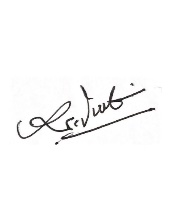 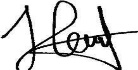                     Hendra Kasmi, M.Pd.                    Agustinus Kembardi Sumbi                          Hendra Kasmi, M.Pd.                    Agustinus Kembardi Sumbi      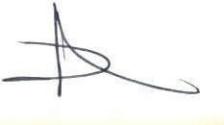 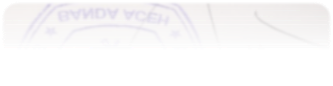 Wahidah Nasution, M.Pd.Wahidah Nasution, M.Pd.CapaianPembelajaran (CP)(S = SikapCPL-PRODI (Capaian Pembelajaran Lulusan Program Studi) Yang Dibebankan Pada Mata KuliahCPL-PRODI (Capaian Pembelajaran Lulusan Program Studi) Yang Dibebankan Pada Mata KuliahCPL-PRODI (Capaian Pembelajaran Lulusan Program Studi) Yang Dibebankan Pada Mata KuliahCPL-PRODI (Capaian Pembelajaran Lulusan Program Studi) Yang Dibebankan Pada Mata KuliahCPL-PRODI (Capaian Pembelajaran Lulusan Program Studi) Yang Dibebankan Pada Mata KuliahCPL-PRODI (Capaian Pembelajaran Lulusan Program Studi) Yang Dibebankan Pada Mata KuliahCPL-PRODI (Capaian Pembelajaran Lulusan Program Studi) Yang Dibebankan Pada Mata KuliahCapaianPembelajaran (CP)(S = SikapMenunjukkan sikap bertanggungjawab atas pekerjaan di bidang keahliannya secara mandiri.Menunjukkan sikap bertanggungjawab atas pekerjaan di bidang keahliannya secara mandiri.Menunjukkan sikap bertanggungjawab atas pekerjaan di bidang keahliannya secara mandiri.Menunjukkan sikap bertanggungjawab atas pekerjaan di bidang keahliannya secara mandiri.Menunjukkan sikap bertanggungjawab atas pekerjaan di bidang keahliannya secara mandiri.Menunjukkan sikap bertanggungjawab atas pekerjaan di bidang keahliannya secara mandiri.CapaianPembelajaran (CP)(S = SikapP3Menguasai konsep yang terkait dengan bidang puisiMampu menerapkan pemikiran logis, kritis, sistematis dan inovatif dalam konteks pengembangan atau implementasi ilmuMenguasai konsep yang terkait dengan bidang puisiMampu menerapkan pemikiran logis, kritis, sistematis dan inovatif dalam konteks pengembangan atau implementasi ilmuMenguasai konsep yang terkait dengan bidang puisiMampu menerapkan pemikiran logis, kritis, sistematis dan inovatif dalam konteks pengembangan atau implementasi ilmuMenguasai konsep yang terkait dengan bidang puisiMampu menerapkan pemikiran logis, kritis, sistematis dan inovatif dalam konteks pengembangan atau implementasi ilmuMenguasai konsep yang terkait dengan bidang puisiMampu menerapkan pemikiran logis, kritis, sistematis dan inovatif dalam konteks pengembangan atau implementasi ilmuMenguasai konsep yang terkait dengan bidang puisiMampu menerapkan pemikiran logis, kritis, sistematis dan inovatif dalam konteks pengembangan atau implementasi ilmuCapaianPembelajaran (CP)(S = SikapKU1Menguasai konsep yang terkait dengan bidang puisiMampu menerapkan pemikiran logis, kritis, sistematis dan inovatif dalam konteks pengembangan atau implementasi ilmuMenguasai konsep yang terkait dengan bidang puisiMampu menerapkan pemikiran logis, kritis, sistematis dan inovatif dalam konteks pengembangan atau implementasi ilmuMenguasai konsep yang terkait dengan bidang puisiMampu menerapkan pemikiran logis, kritis, sistematis dan inovatif dalam konteks pengembangan atau implementasi ilmuMenguasai konsep yang terkait dengan bidang puisiMampu menerapkan pemikiran logis, kritis, sistematis dan inovatif dalam konteks pengembangan atau implementasi ilmuMenguasai konsep yang terkait dengan bidang puisiMampu menerapkan pemikiran logis, kritis, sistematis dan inovatif dalam konteks pengembangan atau implementasi ilmuMenguasai konsep yang terkait dengan bidang puisiMampu menerapkan pemikiran logis, kritis, sistematis dan inovatif dalam konteks pengembangan atau implementasi ilmuCapaianPembelajaran (CP)(S = SikapKU2Mampu menunjukkan kinerja mandiri, bermutu, dan terukur.Mampu mendokumentasikan, menyimpan, mengamankan, dan menemukan kembali data untuk menjamin kesahihan danMampu menunjukkan kinerja mandiri, bermutu, dan terukur.Mampu mendokumentasikan, menyimpan, mengamankan, dan menemukan kembali data untuk menjamin kesahihan danMampu menunjukkan kinerja mandiri, bermutu, dan terukur.Mampu mendokumentasikan, menyimpan, mengamankan, dan menemukan kembali data untuk menjamin kesahihan danMampu menunjukkan kinerja mandiri, bermutu, dan terukur.Mampu mendokumentasikan, menyimpan, mengamankan, dan menemukan kembali data untuk menjamin kesahihan danMampu menunjukkan kinerja mandiri, bermutu, dan terukur.Mampu mendokumentasikan, menyimpan, mengamankan, dan menemukan kembali data untuk menjamin kesahihan danMampu menunjukkan kinerja mandiri, bermutu, dan terukur.Mampu mendokumentasikan, menyimpan, mengamankan, dan menemukan kembali data untuk menjamin kesahihan danCPMK (Capaian Pembelajaran Mata Kuliah)CPMK (Capaian Pembelajaran Mata Kuliah)CPMK1Mahasiswa mampu mengaplikasikan teori-teori/prinsip-prinsip pendidikan, ilmu-ilmu puisi, apresiasi puisi, ilmu-ilmu pembelajaran puisi, dan mampu memanfaatkan ilmu pengetahuan, teknologi, dan/atau seni pada bidangnya dalam penyelesaian masalah, serta mampu beradaptasi terhadap situasi yang dihadapi.CPMK2Mahasiswa menguasai konsep teoretis bidang pendidikan secara umum, konsep teoretis bidang puisi, dan konsep teoretis bidang pembelajaran puis, serta mampu memformulasikan penyelesaian masalah prosedural dalam bidang puisi danpembelajarannya.CPMK3Mampu mengambil keputusan yang tepat berdasarkan analisis informasi dan data tentang permasalahan pembelajaran puisi dan mampu memberikan petunjuk/solusi dalam memilih berbagai alternatif secara mandiri dan kelompok.CPMK4Memiliki tanggung jawab pada pekerjaan sendiri dalam mengelola pertunjukan ekspresi puisi dan dapat diberi tanggung jawab atas pencapaian hasil kerja di sekolahDiskripsi Singkat MKSetelah selesai perkuliahan ini mahasiswa diharapkan memiliki pengetahuan yang luas dan pemahaman yang dalam terhadap puisi : [a] prinsip-prinsip apresiasi; [b] prinsip-prinsip dasar puisi; [c] apresiasi puisi; menumbuhkan sikap menghargai karya puisi: [a] Puisi lama;[b] Puisi Modern, [c] Ekspresi Puisi, [d] Transformasi Puisi; [e] Pertunjukan Puisi; dengan menampilkan bermacam-macam kreativitas terhadapnya, serta menikmatinya, dalam membina sikap berkesenian yang baik bagi calon guru.Setelah selesai perkuliahan ini mahasiswa diharapkan memiliki pengetahuan yang luas dan pemahaman yang dalam terhadap puisi : [a] prinsip-prinsip apresiasi; [b] prinsip-prinsip dasar puisi; [c] apresiasi puisi; menumbuhkan sikap menghargai karya puisi: [a] Puisi lama;[b] Puisi Modern, [c] Ekspresi Puisi, [d] Transformasi Puisi; [e] Pertunjukan Puisi; dengan menampilkan bermacam-macam kreativitas terhadapnya, serta menikmatinya, dalam membina sikap berkesenian yang baik bagi calon guru.Bahan Kajian / Materi PembelajaranKonsep Dasar Puisi.Prinsip-prinsip apresiasi (Pengertian, langkah-langkah, dan tingkatan apresiasi).prinsip-prinsip apresiasi; apresiasi puisi; menumbuhkan sikap menghargai karya puisiPuisi lama, dan puisi modernMetode penulisan puisiMetode membaca puisiMetode Transformasi (pertunjukan) sastra (berbagai bentuk, media, jenis, dll)Metode Analisis PuisiPemantapan pertunjukan apresiasi kolaborasi puisi dengan musik: sebuah kreativitasKonsep Dasar Puisi.Prinsip-prinsip apresiasi (Pengertian, langkah-langkah, dan tingkatan apresiasi).prinsip-prinsip apresiasi; apresiasi puisi; menumbuhkan sikap menghargai karya puisiPuisi lama, dan puisi modernMetode penulisan puisiMetode membaca puisiMetode Transformasi (pertunjukan) sastra (berbagai bentuk, media, jenis, dll)Metode Analisis PuisiPemantapan pertunjukan apresiasi kolaborasi puisi dengan musik: sebuah kreativitasDaftar ReferensiUtama:Daftar ReferensiDaftar ReferensiPendukung:Daftar Referensi1.1.Nama DosenPengampu(1) Wahidah Nasution, M.Pd. (2) Hendra Kasmi, M.Pd. (3) Agustinus Kembardi Sumbi, M.Pd.(1) Wahidah Nasution, M.Pd. (2) Hendra Kasmi, M.Pd. (3) Agustinus Kembardi Sumbi, M.Pd.Mata kuliah prasyarat (Jikaada)Tidak adaTidak adaMg Ke-Sub-CPMK(sbg kemampuan akhir yang direncanakan)PenilaianPenilaianBantuk Pembelajaran;Metode Pembelajaran;Bantuk Pembelajaran;Metode Pembelajaran;Materi Pembelajaran [PustakaBobot PenilaianMg Ke-Sub-CPMK(sbg kemampuan akhir yang direncanakan)IndikatorKriteria & BentukTatap muka/LuringDaringBobot Penilaian(1)(2)(3)(4)(5)(6)(7)(8)1Orientasi perkuliahanKetepatan memahami sistem perkuliahanMencatat dan mendiskusikan sistem perkuliahanKuliah: Diskusi,[Daring: 1x(2x50”)]Spade Internal UBBG,link zoomPemahaman CP, CPMK, Kontrak Perkuliahan dan tugas-tugas2,3Sub-CPMK-1: mampu mengaplikasikan teori- teori/prinsip-prinsip pendidikan, ilmu-ilmu puisi, apresiasi puisi, ilmu-ilmu pembelajaran puisi, dan mampu memanfaatkan ilmu pengetahuan, teknologi, dan/atau seni pada bidangnya dalam penyelesaian masalah, serta mampu beradaptasi terhadap situasi yang dihadapi. [C2,A3]Ketepatan menjelaskan tentang pengetahuan, ilmu danapresiasi puisi;Ketepatan menjelaskan pengertian etika dalam pembelajaran puisi, dan mampu memanfaatkan ilmu pengetahuan, teknologi, dan/atau seni pada bidangnya;.Kriteria: Pedoman Penskoran (Marking Scheme) Bentuk non-test:Meringkas materi kuliahKuis-1Kuliah: Diskusi,[TM: 1x(2x50”)]Tugas-1: Menyusun ringkasan dlm bentuk portofolio catatan harian.Spade Internal UBBG,link zoomKonsep dasar Puisi, dan Sejarah perkembanganpuisi IndonesiaPengertian pengetahuan, ilmu dan dan apresiasi puisi, dan Etika dalam pembelajaran puisi102,3Sub-CPMK-1: mampu mengaplikasikan teori- teori/prinsip-prinsip pendidikan, ilmu-ilmu puisi, apresiasi puisi, ilmu-ilmu pembelajaran puisi, dan mampu memanfaatkan ilmu pengetahuan, teknologi, dan/atau seni pada bidangnya dalam penyelesaian masalah, serta mampu beradaptasi terhadap situasi yang dihadapi. [C2,A3]Ketepatan menjelaskan tentang pengetahuan, ilmu danapresiasi puisi;Ketepatan menjelaskan pengertian etika dalam pembelajaran puisi, dan mampu memanfaatkan ilmu pengetahuan, teknologi, dan/atau seni pada bidangnya;.Kriteria: Pedoman Penskoran (Marking Scheme) Bentuk non-test:Meringkas materi kuliahKuis-1Kuliah:Diskusi dlm kelompok,[Daring: 1x(2x50”)]Tugas-2 merencanakan puisi- puisi yang akan menjadi fokus analisisSpada Internal UBBG, link zoomKonsep dasar Puisi, dan Sejarah perkembanganpuisi IndonesiaPengertian pengetahuan, ilmu dan dan apresiasi puisi, dan Etika dalam pembelajaran puisi104,5Sub-CPMK-2: menguasai konsep teoretis bidang pendidikan secara umum, konsep teoretis bidang puisi, dan konsep teoretis bidang pembelajaran puis, serta mampu memformulasikan penyelesaian masalah prosedural dalam bidang puisi dan pembelajarannya. [C2,A3]Ketepatan dalam memahami konsep teoretis bidang pendidikan secara umum, konsep teoretis bidang puisi, dan konsep teoretis bidang pembelajaran puis;Kriteria: Pedoman Penskoran (Marking Scheme) Bentuk non-test & tes:Menyusun struktur puisiKuliah; Diskusi;[Daring: 2x(2x50”)]Tugas-3: Studi kasus:menganalisis struktur intrinsic puisiSpada Internal UBBG, link zoomPerbedaan struktur teks dan bahasa puisi Indonesia dilihat dari periodePuisi Lama • Puisi Modern • Puisi Mutakhir156Sub-CPMK-2.1: menguasai konsep perbedaan puisi Indonesia dariperiode • Puisi Lama • Puisi Modern • Puisi MutakhirKetepatan memahami dengan jelas tentang Perbedaan struktur teks dan bahasa puisi IndonesiaKriteria: Pedoman Penskoran (Marking Scheme) Bentuk non-test & tes:Menyusun model analisis struktur puisiKuliah; Diskusi;[Daring: 2x(2x50”)]Tugas-3: Studi kasus: menganalisis struktur puisi lama dan puisi modernSpada Internal UBBG, link zoomKonsep puisi, unsur intrinsic dan ekstrinsik, metode analisis,  dan metode pembelajaran puisi7UTS / Evaluasi Tengah Semester: melakukan validasi hasil penilaian, evaluasi dan perbaikan proses pembelajaran berikutnyaUTS / Evaluasi Tengah Semester: melakukan validasi hasil penilaian, evaluasi dan perbaikan proses pembelajaran berikutnyaUTS / Evaluasi Tengah Semester: melakukan validasi hasil penilaian, evaluasi dan perbaikan proses pembelajaran berikutnyaUTS / Evaluasi Tengah Semester: melakukan validasi hasil penilaian, evaluasi dan perbaikan proses pembelajaran berikutnyaUTS / Evaluasi Tengah Semester: melakukan validasi hasil penilaian, evaluasi dan perbaikan proses pembelajaran berikutnyaUTS / Evaluasi Tengah Semester: melakukan validasi hasil penilaian, evaluasi dan perbaikan proses pembelajaran berikutnyaUTS / Evaluasi Tengah Semester: melakukan validasi hasil penilaian, evaluasi dan perbaikan proses pembelajaran berikutnya8,9Sub-CPMK-3: Mampu mengambil keputusan yang tepat berdasarkan analisis informasi dan data tentang permasalahan pembelajaran puisi dan mampu memberikan petunjuk/solusi dalam memilih berbagai alternatif secara mandiri dan kelompok [C3,A3]Ketepatan memahami informasi dan data tentang permasalahan pembelajaran puisiKetepatan memahami Strukturbatin puisiKriteria: Portofolio Bentuk non-test:RingkasanKuliah; Diskusi;[TM: 2x(2x50”)]Tugas-3: Studi kasus: menganalisis struktur intrinsic puisiSpade Internal  UBBGKajian tentang struktur batin puisi159Sub-CPMK-3.1 mampu menganalisisunsur-unsur makna yang terdapat di dalam puisiKetepatan memahami dengan jelas tentang metode-metode penganalisissan puisiKuliah; Diskusi;[TM: 2x(2x50”)]Tugas-3: Studi kasus: menganalisis struktur intrinsicSpada internal UBBGKajian tentang metode strukturalisme, semiotic, dan mimetik10Sub-CPMK-4: Memiliki tanggung jawab pada pekerjaan sendiri dalam mengelola pertunjukan ekspresi puisi dan dapat diberi tanggung jawab atas pencapaian hasil kerja di sekolahKetepatan memahami Metode membaca puisiKriteria: Pedoman Penskoran portofolio Kriteria penilaian prosesKuliah; Diskusi;[TM: 2x(2x50”)]Tugas-3: ketepatan memilih puisiSpada internal UBBGMetode membaca puisi511,12Sub-CPMK-4.1:memahami metode transpormasi pertunjukanMetode Transformasi (pertunjukan) sastra (berbagai bentuk, media, jenis, dll)Kriteria: Pedoman Penskoran portofolio Kriteria penilaian prosesKuliah; Diskusi;[TM: 2x(2x50”)]Tugas-3: rancangan awal pertunjukanUBBGMetode Transformasi (pertunjukan) sastra (berbagai bentuk, media, jenis, dll)13,14Sub-CPMK-4.2: Memiliki tanggung jawab pada pertunjukan apresiasi kolaborasi puisi dengan musikPemantapan pertunjukan apresiasi kolaborasi puisi dengan musik: sebuah kreativitasKriteria: Pedoman Penskoran portofolio Kriteria penilaian prosesKuliah; Diskusi;[TM: 2x(2x50”)]Tugas-3: pengkaryaanSpada internal UBBGMetode Transformasi (pertunjukan) sastra (berbagai bentuk, media, jenis, dll)15,16Sub-CPMK-4.3: Memiliki tanggung jawab dan kemampuan dalam mengelola pertunjukan ekspresi puisi dan Pemanfaatan media pertunjukanPemanfaatan media pertunjukanKriteria: Pedoman Penskoran portofolio Kriteria penilaian prosesKuliah; Diskusi;[TM: 2x(2x50”)]Tugas-3: pertunjukanSpada internal UBBGMetode Transformasi (pertunjukan) sastra (berbagai bentuk, media, jenis, dll)17UTS / Evaluasi Tengah Semester: melakukan validasi hasil penilaian, evaluasi dan perbaikan proses pembelajaran berikutnyaUTS / Evaluasi Tengah Semester: melakukan validasi hasil penilaian, evaluasi dan perbaikan proses pembelajaran berikutnyaUTS / Evaluasi Tengah Semester: melakukan validasi hasil penilaian, evaluasi dan perbaikan proses pembelajaran berikutnyaUTS / Evaluasi Tengah Semester: melakukan validasi hasil penilaian, evaluasi dan perbaikan proses pembelajaran berikutnyaUTS / Evaluasi Tengah Semester: melakukan validasi hasil penilaian, evaluasi dan perbaikan proses pembelajaran berikutnyaUTS / Evaluasi Tengah Semester: melakukan validasi hasil penilaian, evaluasi dan perbaikan proses pembelajaran berikutnya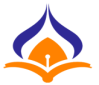 FAKULTAS KIP- UNIVERSITAS BINA BANGSA GETSEMPENAPROGRAM  STUDI  PENDIDIKAN BAHASA INDONESIAFAKULTAS KIP- UNIVERSITAS BINA BANGSA GETSEMPENAPROGRAM  STUDI  PENDIDIKAN BAHASA INDONESIAFAKULTAS KIP- UNIVERSITAS BINA BANGSA GETSEMPENAPROGRAM  STUDI  PENDIDIKAN BAHASA INDONESIAFAKULTAS KIP- UNIVERSITAS BINA BANGSA GETSEMPENAPROGRAM  STUDI  PENDIDIKAN BAHASA INDONESIAFAKULTAS KIP- UNIVERSITAS BINA BANGSA GETSEMPENAPROGRAM  STUDI  PENDIDIKAN BAHASA INDONESIAFAKULTAS KIP- UNIVERSITAS BINA BANGSA GETSEMPENAPROGRAM  STUDI  PENDIDIKAN BAHASA INDONESIARENCANA TUGAS MAHASISWARENCANA TUGAS MAHASISWARENCANA TUGAS MAHASISWARENCANA TUGAS MAHASISWARENCANA TUGAS MAHASISWARENCANA TUGAS MAHASISWARENCANA TUGAS MAHASISWAMATA KULIAH  PUISI  PUISI  PUISI  PUISI  PUISI  PUISIKODEMKKD 117MKKD 117SKS2SEMESTERIIIDOSEN PENGAMPU (1) Wahidah Nasution, M.Pd. (2) Hendra Kasmi, M.Pd. (3) Agustinus Kembardi Sumbi, M.Pd. (1) Wahidah Nasution, M.Pd. (2) Hendra Kasmi, M.Pd. (3) Agustinus Kembardi Sumbi, M.Pd. (1) Wahidah Nasution, M.Pd. (2) Hendra Kasmi, M.Pd. (3) Agustinus Kembardi Sumbi, M.Pd. (1) Wahidah Nasution, M.Pd. (2) Hendra Kasmi, M.Pd. (3) Agustinus Kembardi Sumbi, M.Pd. (1) Wahidah Nasution, M.Pd. (2) Hendra Kasmi, M.Pd. (3) Agustinus Kembardi Sumbi, M.Pd. (1) Wahidah Nasution, M.Pd. (2) Hendra Kasmi, M.Pd. (3) Agustinus Kembardi Sumbi, M.Pd.BENTUK TUGASBENTUK TUGASWAKTU PENGERJAAN TUGASWAKTU PENGERJAAN TUGASWAKTU PENGERJAAN TUGASWAKTU PENGERJAAN TUGASWAKTU PENGERJAAN TUGASPPT, teks tulisanPPT, teks tulisanSesuai dengan waktu yang telah ditentukan oleh dosenSesuai dengan waktu yang telah ditentukan oleh dosenSesuai dengan waktu yang telah ditentukan oleh dosenSesuai dengan waktu yang telah ditentukan oleh dosenSesuai dengan waktu yang telah ditentukan oleh dosenJUDUL TUGASJUDUL TUGASJUDUL TUGASJUDUL TUGASJUDUL TUGASJUDUL TUGASJUDUL TUGASTugas 1-membuat PPTTugas 2-menganalisis strukturalisme, semiotik, feminisme 1Tugas 3-mengkritik karya sastra   2Tugas 4-mengembangkan ide 1Tugas 5-menulis apresiasi puisiTugas 1-membuat PPTTugas 2-menganalisis strukturalisme, semiotik, feminisme 1Tugas 3-mengkritik karya sastra   2Tugas 4-mengembangkan ide 1Tugas 5-menulis apresiasi puisiTugas 1-membuat PPTTugas 2-menganalisis strukturalisme, semiotik, feminisme 1Tugas 3-mengkritik karya sastra   2Tugas 4-mengembangkan ide 1Tugas 5-menulis apresiasi puisiTugas 1-membuat PPTTugas 2-menganalisis strukturalisme, semiotik, feminisme 1Tugas 3-mengkritik karya sastra   2Tugas 4-mengembangkan ide 1Tugas 5-menulis apresiasi puisiTugas 1-membuat PPTTugas 2-menganalisis strukturalisme, semiotik, feminisme 1Tugas 3-mengkritik karya sastra   2Tugas 4-mengembangkan ide 1Tugas 5-menulis apresiasi puisiTugas 1-membuat PPTTugas 2-menganalisis strukturalisme, semiotik, feminisme 1Tugas 3-mengkritik karya sastra   2Tugas 4-mengembangkan ide 1Tugas 5-menulis apresiasi puisiTugas 1-membuat PPTTugas 2-menganalisis strukturalisme, semiotik, feminisme 1Tugas 3-mengkritik karya sastra   2Tugas 4-mengembangkan ide 1Tugas 5-menulis apresiasi puisiSUB CAPAIAN PEMBELAJARAN MATA KULIAHSUB CAPAIAN PEMBELAJARAN MATA KULIAHSUB CAPAIAN PEMBELAJARAN MATA KULIAHSUB CAPAIAN PEMBELAJARAN MATA KULIAHSUB CAPAIAN PEMBELAJARAN MATA KULIAHSUB CAPAIAN PEMBELAJARAN MATA KULIAHSUB CAPAIAN PEMBELAJARAN MATA KULIAHMahasiswa mampu membuat PPTMahasiswa mampu membuat  pembelajaran yang inovatif Mahasiswa mampu menghasilkan karya apresiasi puisi yang kreatif dan berkualitasMahasiswa mampu membuat PPTMahasiswa mampu membuat  pembelajaran yang inovatif Mahasiswa mampu menghasilkan karya apresiasi puisi yang kreatif dan berkualitasMahasiswa mampu membuat PPTMahasiswa mampu membuat  pembelajaran yang inovatif Mahasiswa mampu menghasilkan karya apresiasi puisi yang kreatif dan berkualitasMahasiswa mampu membuat PPTMahasiswa mampu membuat  pembelajaran yang inovatif Mahasiswa mampu menghasilkan karya apresiasi puisi yang kreatif dan berkualitasMahasiswa mampu membuat PPTMahasiswa mampu membuat  pembelajaran yang inovatif Mahasiswa mampu menghasilkan karya apresiasi puisi yang kreatif dan berkualitasMahasiswa mampu membuat PPTMahasiswa mampu membuat  pembelajaran yang inovatif Mahasiswa mampu menghasilkan karya apresiasi puisi yang kreatif dan berkualitasMahasiswa mampu membuat PPTMahasiswa mampu membuat  pembelajaran yang inovatif Mahasiswa mampu menghasilkan karya apresiasi puisi yang kreatif dan berkualitasDESKRIPSI TUGASDESKRIPSI TUGASDESKRIPSI TUGASDESKRIPSI TUGASDESKRIPSI TUGASDESKRIPSI TUGASDESKRIPSI TUGASTugas mandiri: membuat PPT, menganalisis konsep puisi, mengembangkan ideTugas kelompok: menghasilkan karya puisiTugas mandiri: membuat PPT, menganalisis konsep puisi, mengembangkan ideTugas kelompok: menghasilkan karya puisiTugas mandiri: membuat PPT, menganalisis konsep puisi, mengembangkan ideTugas kelompok: menghasilkan karya puisiTugas mandiri: membuat PPT, menganalisis konsep puisi, mengembangkan ideTugas kelompok: menghasilkan karya puisiTugas mandiri: membuat PPT, menganalisis konsep puisi, mengembangkan ideTugas kelompok: menghasilkan karya puisiTugas mandiri: membuat PPT, menganalisis konsep puisi, mengembangkan ideTugas kelompok: menghasilkan karya puisiTugas mandiri: membuat PPT, menganalisis konsep puisi, mengembangkan ideTugas kelompok: menghasilkan karya puisiMETODE PENGERJAAN TUGASMETODE PENGERJAAN TUGASMETODE PENGERJAAN TUGASMETODE PENGERJAAN TUGASMETODE PENGERJAAN TUGASMETODE PENGERJAAN TUGASMETODE PENGERJAAN TUGASTugas mandiri dan tugas kelompokTugas mandiri dan tugas kelompokTugas mandiri dan tugas kelompokTugas mandiri dan tugas kelompokTugas mandiri dan tugas kelompokTugas mandiri dan tugas kelompokTugas mandiri dan tugas kelompokBENTUK DAN FORMAT LUARANBENTUK DAN FORMAT LUARANBENTUK DAN FORMAT LUARANBENTUK DAN FORMAT LUARANBENTUK DAN FORMAT LUARANBENTUK DAN FORMAT LUARANBENTUK DAN FORMAT LUARANa. Obyek Garapan: merancang PPT, merancang ideb. Bentuk Luaran: (i) buku cerita puisia. Obyek Garapan: merancang PPT, merancang ideb. Bentuk Luaran: (i) buku cerita puisia. Obyek Garapan: merancang PPT, merancang ideb. Bentuk Luaran: (i) buku cerita puisia. Obyek Garapan: merancang PPT, merancang ideb. Bentuk Luaran: (i) buku cerita puisia. Obyek Garapan: merancang PPT, merancang ideb. Bentuk Luaran: (i) buku cerita puisia. Obyek Garapan: merancang PPT, merancang ideb. Bentuk Luaran: (i) buku cerita puisia. Obyek Garapan: merancang PPT, merancang ideb. Bentuk Luaran: (i) buku cerita puisiINDIKATOR, KRITERIA DAN BOBOT PENILAIANINDIKATOR, KRITERIA DAN BOBOT PENILAIANINDIKATOR, KRITERIA DAN BOBOT PENILAIANINDIKATOR, KRITERIA DAN BOBOT PENILAIANINDIKATOR, KRITERIA DAN BOBOT PENILAIANINDIKATOR, KRITERIA DAN BOBOT PENILAIANINDIKATOR, KRITERIA DAN BOBOT PENILAIANa) Partisipasi  (15 %), b) Project Penggarapan buku apresiasi puisi  (50 %)c) Penugasan (10%)d) Quiz (10 %) e) Ujian Tengah Semester (15 %)f) Ujian Akhir Semester (0 %)a) Partisipasi  (15 %), b) Project Penggarapan buku apresiasi puisi  (50 %)c) Penugasan (10%)d) Quiz (10 %) e) Ujian Tengah Semester (15 %)f) Ujian Akhir Semester (0 %)a) Partisipasi  (15 %), b) Project Penggarapan buku apresiasi puisi  (50 %)c) Penugasan (10%)d) Quiz (10 %) e) Ujian Tengah Semester (15 %)f) Ujian Akhir Semester (0 %)a) Partisipasi  (15 %), b) Project Penggarapan buku apresiasi puisi  (50 %)c) Penugasan (10%)d) Quiz (10 %) e) Ujian Tengah Semester (15 %)f) Ujian Akhir Semester (0 %)a) Partisipasi  (15 %), b) Project Penggarapan buku apresiasi puisi  (50 %)c) Penugasan (10%)d) Quiz (10 %) e) Ujian Tengah Semester (15 %)f) Ujian Akhir Semester (0 %)a) Partisipasi  (15 %), b) Project Penggarapan buku apresiasi puisi  (50 %)c) Penugasan (10%)d) Quiz (10 %) e) Ujian Tengah Semester (15 %)f) Ujian Akhir Semester (0 %)a) Partisipasi  (15 %), b) Project Penggarapan buku apresiasi puisi  (50 %)c) Penugasan (10%)d) Quiz (10 %) e) Ujian Tengah Semester (15 %)f) Ujian Akhir Semester (0 %)JADWAL PELAKSANAANJADWAL PELAKSANAANJADWAL PELAKSANAANJADWAL PELAKSANAANJADWAL PELAKSANAANJADWAL PELAKSANAANJADWAL PELAKSANAANMembuat PPT,  pembelajaran  disesuaikan dengan jadwal di opensimkaMembuat PPT,  pembelajaran  disesuaikan dengan jadwal di opensimkaMembuat PPT,  pembelajaran  disesuaikan dengan jadwal di opensimkaMembuat PPT,  pembelajaran  disesuaikan dengan jadwal di opensimkaMembuat PPT,  pembelajaran  disesuaikan dengan jadwal di opensimkaMembuat PPT,  pembelajaran  disesuaikan dengan jadwal di opensimkaMembuat PPT,  pembelajaran  disesuaikan dengan jadwal di opensimkaLAIN-LAINLAIN-LAINLAIN-LAINLAIN-LAINLAIN-LAINLAIN-LAINLAIN-LAINBobot penilaian tugas ini adalah 30% dari 100% penilaian mata kuliah iniBobot penilaian tugas ini adalah 30% dari 100% penilaian mata kuliah iniBobot penilaian tugas ini adalah 30% dari 100% penilaian mata kuliah iniBobot penilaian tugas ini adalah 30% dari 100% penilaian mata kuliah iniBobot penilaian tugas ini adalah 30% dari 100% penilaian mata kuliah iniBobot penilaian tugas ini adalah 30% dari 100% penilaian mata kuliah iniBobot penilaian tugas ini adalah 30% dari 100% penilaian mata kuliah iniDAFTAR RUJUKANDAFTAR RUJUKANDAFTAR RUJUKANDAFTAR RUJUKANDAFTAR RUJUKANDAFTAR RUJUKANDAFTAR RUJUKANNurgiantoro, Burhan. 1998. i. Yogyakarta: Gajah Mada University Press Taris, Haris E. 2010. Kiat Menulis Puisi. Bandung: AngkasaPuisi-Puisi di harian nasionalNurgiantoro, Burhan. 1998. i. Yogyakarta: Gajah Mada University Press Taris, Haris E. 2010. Kiat Menulis Puisi. Bandung: AngkasaPuisi-Puisi di harian nasionalNurgiantoro, Burhan. 1998. i. Yogyakarta: Gajah Mada University Press Taris, Haris E. 2010. Kiat Menulis Puisi. Bandung: AngkasaPuisi-Puisi di harian nasionalNurgiantoro, Burhan. 1998. i. Yogyakarta: Gajah Mada University Press Taris, Haris E. 2010. Kiat Menulis Puisi. Bandung: AngkasaPuisi-Puisi di harian nasionalNurgiantoro, Burhan. 1998. i. Yogyakarta: Gajah Mada University Press Taris, Haris E. 2010. Kiat Menulis Puisi. Bandung: AngkasaPuisi-Puisi di harian nasionalNurgiantoro, Burhan. 1998. i. Yogyakarta: Gajah Mada University Press Taris, Haris E. 2010. Kiat Menulis Puisi. Bandung: AngkasaPuisi-Puisi di harian nasionalNurgiantoro, Burhan. 1998. i. Yogyakarta: Gajah Mada University Press Taris, Haris E. 2010. Kiat Menulis Puisi. Bandung: AngkasaPuisi-Puisi di harian nasional